导师简介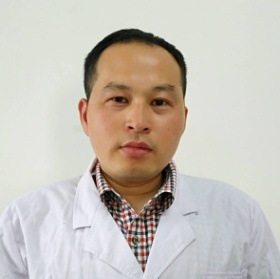 照片粘贴处姓名唐仕欢性别男照片粘贴处学历博士职称研究员照片粘贴处导师类别硕士生导师所属部门整合中药学照片粘贴处研究方向心脑相关及复方干预机制研究电子邮箱shtang@icmm.ac.cn导师简介中国中医药信息学会常务理事，中国中医药信息学会名医学术传承信息化分会秘书长，国家自然科学基金项目函审专家，《中国中药杂志》、《中国实验方剂学杂志》审稿人。主要从事心脑相关及复方干预机制研究、名医经验与中药新药处方筛选研究。重点研究心脑互损的病理生理过程及其疾病的相关性，以及复方干预作用机制；研发中医传承辅助平台，并构建方药数据库，创建数据挖掘方法，应用整合策略对复方进行挖掘和现代解析。主持国家自然科学基金项目2项，作为分题负责人或骨干参与973计划、重点研发计划等国家级课题10余项，发表论文60余篇，主编或副主编著作7部，获中国中西医结合学会科技奖一等奖、二等奖各1项（排名前3），华夏医学科技奖二等奖1项（排名第2）、中华中医药学会著作奖2项，中国中医科学院科技奖二等奖2项（排名第1）。除了中医药学研究之外，始终坚持中医临床一线，为北京“四大名医”孔伯华医学第四代传人，全国第二批名老中医药专家孔令诩主任医师学术继承人，跟随孔门学习8年有余，主编《孔令诩临证精要》。中国中医药信息学会常务理事，中国中医药信息学会名医学术传承信息化分会秘书长，国家自然科学基金项目函审专家，《中国中药杂志》、《中国实验方剂学杂志》审稿人。主要从事心脑相关及复方干预机制研究、名医经验与中药新药处方筛选研究。重点研究心脑互损的病理生理过程及其疾病的相关性，以及复方干预作用机制；研发中医传承辅助平台，并构建方药数据库，创建数据挖掘方法，应用整合策略对复方进行挖掘和现代解析。主持国家自然科学基金项目2项，作为分题负责人或骨干参与973计划、重点研发计划等国家级课题10余项，发表论文60余篇，主编或副主编著作7部，获中国中西医结合学会科技奖一等奖、二等奖各1项（排名前3），华夏医学科技奖二等奖1项（排名第2）、中华中医药学会著作奖2项，中国中医科学院科技奖二等奖2项（排名第1）。除了中医药学研究之外，始终坚持中医临床一线，为北京“四大名医”孔伯华医学第四代传人，全国第二批名老中医药专家孔令诩主任医师学术继承人，跟随孔门学习8年有余，主编《孔令诩临证精要》。中国中医药信息学会常务理事，中国中医药信息学会名医学术传承信息化分会秘书长，国家自然科学基金项目函审专家，《中国中药杂志》、《中国实验方剂学杂志》审稿人。主要从事心脑相关及复方干预机制研究、名医经验与中药新药处方筛选研究。重点研究心脑互损的病理生理过程及其疾病的相关性，以及复方干预作用机制；研发中医传承辅助平台，并构建方药数据库，创建数据挖掘方法，应用整合策略对复方进行挖掘和现代解析。主持国家自然科学基金项目2项，作为分题负责人或骨干参与973计划、重点研发计划等国家级课题10余项，发表论文60余篇，主编或副主编著作7部，获中国中西医结合学会科技奖一等奖、二等奖各1项（排名前3），华夏医学科技奖二等奖1项（排名第2）、中华中医药学会著作奖2项，中国中医科学院科技奖二等奖2项（排名第1）。除了中医药学研究之外，始终坚持中医临床一线，为北京“四大名医”孔伯华医学第四代传人，全国第二批名老中医药专家孔令诩主任医师学术继承人，跟随孔门学习8年有余，主编《孔令诩临证精要》。中国中医药信息学会常务理事，中国中医药信息学会名医学术传承信息化分会秘书长，国家自然科学基金项目函审专家，《中国中药杂志》、《中国实验方剂学杂志》审稿人。主要从事心脑相关及复方干预机制研究、名医经验与中药新药处方筛选研究。重点研究心脑互损的病理生理过程及其疾病的相关性，以及复方干预作用机制；研发中医传承辅助平台，并构建方药数据库，创建数据挖掘方法，应用整合策略对复方进行挖掘和现代解析。主持国家自然科学基金项目2项，作为分题负责人或骨干参与973计划、重点研发计划等国家级课题10余项，发表论文60余篇，主编或副主编著作7部，获中国中西医结合学会科技奖一等奖、二等奖各1项（排名前3），华夏医学科技奖二等奖1项（排名第2）、中华中医药学会著作奖2项，中国中医科学院科技奖二等奖2项（排名第1）。除了中医药学研究之外，始终坚持中医临床一线，为北京“四大名医”孔伯华医学第四代传人，全国第二批名老中医药专家孔令诩主任医师学术继承人，跟随孔门学习8年有余，主编《孔令诩临证精要》。